AYUNTAMIENTO CONSTITUCIONAL ZITACUARO, MICHOACAN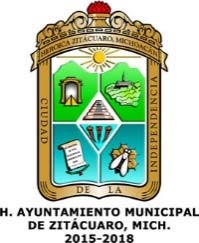 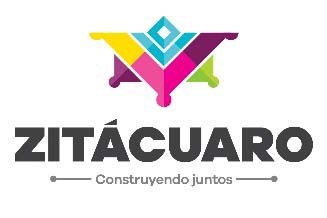 2015-2018Nombre del trámite o servicioNombre de la unidad administrativa responsable de otorgar el servicio.Descripción y objetivo del trámite o servicioRequisitos para realizar servicio o trámiteComprobante a obtenerTiempo de respuestaVigencia del comprobante a obtenerVínculo al o los formatos respectivosCosto o la especificación de que es gratuitoVínculo a la norma que prevé el costoUbicación del área responsabley teléfonoHorario de atención al públicoINFORMACIÓN	COMUNICACIÓNSOCIALDEFINIR LOS LINEAMIENTOS Y POLÍTICAS DE COMUNICACIÓN SOCIAL, RELACIONES PÚBLICAS, OPINIÓN PÚBLICA E IMAGEN INSTITUCIONAL DE LA ADMINISTRACIÓN PUBLICA MUNICIPALSOLICITUD DE INFORMACIÓN ESCRITA O ELECTRÓNICAN.A.SI EXISTE LA INFORMACIÓN SERA DE FORMA INMEDIATA SINO, HASTA SU RECOPILACIÓN.N.A.OFICINA DE COMUNICACIÓN SOCIALLEY ORGÁNICA MUNICPAL DEL ESTADO DE MICHOACÁN, GRATUITOLEY ORGÁNICA MUNICPALOCAMPO PONIENTE NÚMERO 13, COLONIA CENTRO, INTERIOR DEL AYUNTAMIENTO8:00 a 15:30 HORASFecha de actualización de la informaciónÁrea productora de informaciónResponsable de acceso a la información pública25 de Febrero de 2016C. EDILA VALENTÍN RAMÍREZ DIRECTORA DE COMUNICACIÓN SOCIALP.J. Héctor Alejandro Anguiano Jaimes Encargado de Acceso a la Información